ПОСТІЙНА КОМІСІЯ З ПИТАНЬ ЖИТЛОВО-КОМУНАЛЬНОГО ГОСПОДАРСТВА, ЕКОЛОГІЇ ТА НАДЗВИЧАЙНИХ СИТУАЦІЙ __________________№_________________на №________________от_______________ПРОТОКОЛзасідання постійної комісії24 квітня 2020 року, 14:00площа Думська, 1ПРИСУТНІ:Голова комісії: Іваницький О.В.Заступник голови комісії: Совік О.М.Секретар комісії: Орлов О.В.Члени комісії: Наконечна А.Л., Стась Е.П.Горін Олексій Едуардович – депутат Одеської міської ради VII скликання.Дацюк Валентина Миколаївна – в. о. директора департаменту екології та розвитку рекреаційних зон Одеської міської ради.Жеман Дмитро Олександрович – в. о. директора департаменту міського господарства Одеської міської ради.Жилкіна Тетяна Павлівна – заступник директора юридичного департаменту Одеської міської ради.Зеленюк Олександр Іванович – в. о. директора комунального підприємства «Узбережжя Одеси».Парфьонов Віталій Павлович – заступник начальника управління інженерного захисту території міста та розвитку узбережжя Одеської міської ради.Позднякова Ганна Іванівна – в. о. директора комунального підприємства «Теплопостачання міста Одеси». Пятаєва Олена Василівна – заступник директора департаменту міського господарства Одеської міської ради.Представник управління реклами Одеської міської ради.Представник управління розвитку споживчого ринку та захисту прав споживачів Одеської міської ради.Помічники депутатів Одеської міської ради.ПОРЯДОК ДЕННИЙ1.	Питання департаменту міського господарства Одеської міської ради1.1.	Про проєкт рішення «Про внесення змін до Міської цільової програми благоустрою м. Одеси на 2018-2021 роки, затвердженої рішенням Одеської  міської ради від 12 грудня 2018 року № 4004-VII».1.2.	Про проєкт рішення «Про внесення змін до Міської цільової програми розвитку житлового господарства м. Одеси на 2017-2021 роки, затвердженої рішенням Одеської міської ради від 26 липня 2017 року                         № 2267-VІІ».1.3.	Про проєкт рішення «Про внесення змін до Міської цільової програми розвитку та збереження зелених насаджень м. Одеси на 2017-2020 роки, затвердженої рішенням Одеської міської ради від 08 лютого 2017 року                  № 1607-VII».1.4.	 Про проєкт рішення «Про прийняття до комунальної власності територіальної громади міста Одеси зовнішніх інженерних мереж водопостачання, що розташовані за адресою: м. Одеса, Овідіопольська дорога, 3, та передачу їх в оренду ТОВ «Інфокс».2.	Питання департаменту екології та розвитку рекреаційних зон Одеської міської ради2.1.	Про проєкт рішення «Про внесення змін до Програми охорони тваринного світу та регулювання чисельності безпритульних тварин у м. Одесі на 2016-2021 роки, затвердженої рішенням Одеської міської ради від 03 лютого 2016 року № 268-VII».2.2.	Про проєкт рішення «Про внесення змін до Міської цільової програми охорони і поліпшення стану навколишнього природного середовища м. Одеси на 2017-2021 роки, затвердженої рішенням Одеської міської ради від 08 лютого 2017 року № 1610-VII».СЛУХАЛИ: інформацію секретаря комісії Орлова О.В., щодо включення до порядку денного засідання комісії та розгляд звернення депутата Одеської міської ради Горіна О.Е. від 21.04.2020 р. № 596/2-мр (додається).ВИРІШИЛИ:Включити до порядку денного та розглянути в рамках питання 2.1  порядку денного, звернення депутата Одеської міської ради Горіна О.Е. від 21.04.2020 р. № 596/2-мрРЕЗУЛЬТАТ ГОЛОСУВАННЯ:«за» - 5; «проти» - 0; «утрималось» - 0; «не голосувало» - 0Рішення прийнятоСЛУХАЛИ: інформацію Позднякової Г.І. яка зазначила, що для забезпечення опалювального сезону необхідно здійснити перерозподіл запланованих бюджетних призначень на оплату розподілу природного газу,  оплата матеріалів та послуг (листи департаменту міського господарства Одеської міської ради від 09.04.2020 р. № 566/2-мр, та від 09.04.2020 р.                                № 567/2-мр додаються).ВИСТУПИЛИ: Іваницький О.В., Жеман Д.О., Орлов О.В.ВИРІШИЛИ:Прийняти до відома пропозицію департаменту міського господарства Одеської міської ради щодо перерозподілу коштів КП «Теплопостачання міста Одеси» згідно листів від 09.04.2020 р. № 566/2-мр, та від 09.04.2020 р.                    № 567/2-мр.РЕЗУЛЬТАТ ГОЛОСУВАННЯ:«за» - 5; «проти» - 0; «утрималось» - 0; «не голосувало» - 0Рішення прийнято1.	Питання департаменту міського господарства Одеської міської ради1.1.	СЛУХАЛИ: інформацію Жемана Д.О. по проєкту рішення                   «Про внесення змін до Міської цільової програми благоустрою м. Одеси на 2018-2021 роки, затвердженої рішенням Одеської  міської ради від 12 грудня 2018 року № 4004-VII» (лист департаменту міського господарства Одеської міської ради від 22.04.2020 р. № 608/2-мр та проєкт рішення додаються).ВИСТУПИЛИ: Іваницкий О.В., Жилкіна Т.П., представник управління реклами, представник управління розвитку споживчого ринку та захисту прав споживачів. ВИРІШИЛИ:Рекомендувати до розгляду проєкт рішення «Про внесення змін до Міської цільової програми благоустрою м. Одеси на 2018-2021 роки, затвердженої рішенням Одеської  міської ради від 12 грудня 2018 року № 4004-VII» за умови погодження зазначеного проєкту рішення відповідно до вимог Регламенту Одеської міської ради VII скликання.РЕЗУЛЬТАТ ГОЛОСУВАННЯ:«за» - 5; «проти» - 0; «утрималось» - 0; «не голосувало» - 0Рішення прийнято1.2.	СЛУХАЛИ: інформацію Жемана Д.О. по проєкту рішення                   «Про внесення змін до Міської цільової програми розвитку житлового господарства м. Одеси на 2017-2021 роки, затвердженої рішенням Одеської міської ради від 26 липня 2017 року № 2267-VІІ» (лист департаменту міського господарства Одеської міської ради від 22.04.2020 р. № 608/2-мр та проєкт рішення додаються).ВИСТУПИЛИ: Іваницький О.В.ВИРІШИЛИ:Рекомендувати до розгляду проєкт рішення «Про внесення змін до Міської цільової програми розвитку житлового господарства м. Одеси на 2017-2021 роки, затвердженої рішенням Одеської міської ради від 26 липня 2017 року № 2267-VІІ» за умови погодження зазначеного проєкту рішення відповідно до вимог Регламенту Одеської міської ради VII скликання.РЕЗУЛЬТАТ ГОЛОСУВАННЯ:«за» - 5; «проти» - 0; «утрималось» - 0; «не голосувало» - 0Рішення прийнято1.3.	СЛУХАЛИ: інформацію Жемана Д.О. по проєкту рішення                          «Про внесення змін до Міської цільової програми розвитку та збереження зелених насаджень м. Одеси на 2017-2020 роки, затвердженої рішенням Одеської міської ради від 08 лютого 2017 року № 1607-VII» (лист департаменту міського господарства Одеської міської ради від 22.04.2020 р. № 608/2-мр та проєкт рішення додаються).ВИСТУПИЛИ: Іваницький О.В., Орлов О.В., Дацюк В.М.ВИРІШИЛИ:Рекомендувати до розгляду проєкт рішення «Про внесення змін до Міської цільової програми розвитку та збереження зелених насаджень м. Одеси на 2017-2020 роки, затвердженої рішенням Одеської міської ради від 08 лютого 2017 року № 1607-VII» за умови погодження зазначеного проєкту рішення відповідно до вимог Регламенту Одеської міської ради VII скликання.РЕЗУЛЬТАТ ГОЛОСУВАННЯ:«за» - 5; «проти» - 0; «утрималось» - 0; «не голосувало» - 0Рішення прийнято1.4.	СЛУХАЛИ: інформацію Жемана Д.О. по проєкту рішення «Про прийняття до комунальної власності територіальної громади міста Одеси зовнішніх інженерних мереж водопостачання, що розташовані за адресою: м. Одеса, Овідіопольська дорога, 3, та передачу їх в оренду ТОВ «Інфокс» (лист департаменту міського господарства Одеської міської ради від 24.04.2020 р. № 614/2-мр та проєкт рішення додаються).ВИСТУПИЛИ: Іваницький О.В.ВИРІШИЛИ:Рекомендувати до розгляду проєкт рішення «Про прийняття до комунальної власності територіальної громади міста Одеси зовнішніх інженерних мереж водопостачання, що розташовані за адресою: м. Одеса, Овідіопольська дорога, 3, та передачу їх в оренду ТОВ «Інфокс» за умови погодження зазначеного проєкту рішення відповідно до вимог Регламенту Одеської міської ради VII скликання.РЕЗУЛЬТАТ ГОЛОСУВАННЯ:«за» - 5; «проти» - 0; «утрималось» - 0; «не голосувало» - 0Рішення прийнято2.	Питання департаменту екології та розвитку рекреаційних зон Одеської міської ради2.1.	СЛУХАЛИ: інформацію Дацюк В.М. по проєкту рішення                    «Про внесення змін до Програми охорони тваринного світу та регулювання чисельності безпритульних тварин у м. Одесі на 2016-2021 роки, затвердженої рішенням Одеської міської ради від 03 лютого 2016 року № 268-VII» (лист департаменту екології та розвитку рекреаційних зон Одеської міської ради від 21.04.2020 р. № 599/2-мр та проєкт рішення додаються).Інформацію депутата Горіна О.Е. по зверненню від 21.04.2020 р                                 № 596/2-мр щодо відлову безпритульних тварин на території мікрорайону Більшовик та розробки проєкту внесення змін до Програми охорони тваринного світу та регулювання чисельності безпритульних тварин у м. Одесі на                       2016-2021 роки в частині створення муніципального притулку для безпритульних собак.ВИСТУПИЛИ: Іваницький О.В., Горін О.Е., Наконечна А.Л., Дацюк В.М., Жилкіна Т.П., Орлов О.В.ВИРІШИЛИ:1.	Рекомендувати до розгляду проєкт рішення «Про внесення змін до Програми охорони тваринного світу та регулювання чисельності безпритульних тварин у м. Одесі на 2016-2021 роки, затвердженої рішенням Одеської міської ради від 03 лютого 2016 року № 268-VII» за умови погодження зазначеного проєкту рішення відповідно до вимог Регламенту Одеської міської ради VII скликання.2.	Направити звернення депутата Горіна О.Е. від 21.04.2020 р № 596/2-мр на адресу департаменту екології та розвитку рекреаційних зон Одеської міської ради для розгляду та вжиття заходів відповідно до компетенції.РЕЗУЛЬТАТ ГОЛОСУВАННЯ:«за» - 5; «проти» - 0; «утрималось» - 0; «не голосувало» - 0Рішення прийнято2.2.	СЛУХАЛИ: інформацію Дацюк В.М. по проєкту рішення                       «Про внесення змін до Міської цільової програми охорони і поліпшення стану навколишнього природного середовища м. Одеси на 2017-2021 роки, затвердженої рішенням Одеської міської ради від 08 лютого 2017 року                            № 1610-VII» (лист департаменту екології та розвитку рекреаційних зон Одеської міської ради від 23.04.2020 р. № 612/2-мр та проєкт рішення додаються).ВИСТУПИЛИ: Іваницький О.В., Парфьонов В.П., Жеман Д.О., Орлов О.В., Дацюк В.М., Зеленюк О.І.ВИРІШИЛИ:1.	Рекомендувати до розгляду проєкт рішення «Про внесення змін до Міської цільової програми охорони і поліпшення стану навколишнього природного середовища м. Одеси на 2017-2021 роки, затвердженої рішенням Одеської міської ради від 08 лютого 2017 року № 1610-VII» за умови погодження зазначеного проєкту рішення відповідно до вимог Регламенту Одеської міської ради VII скликання.2.	Доручити комунальному підприємству «Узбережжя Одеси» і департаменту екології та розвитку рекреаційних зон Одеської міської ради підготувати та надати постійній комісії пропозиції щодо необхідності виділення бюджетних коштів комунальному підприємству «Узбережжя Одеси» у 2020 році.РЕЗУЛЬТАТ ГОЛОСУВАННЯ:«за» - 5; «проти» - 0; «утрималось» - 0; «не голосувало» - 0Рішення прийнятоСЛУХАЛИ: інформацію Дацюк В.М. яка зазначила, що відповідно до листа КП «Узбережжя Одеси, з метою покращення та розвитку рекреаційної інфраструктури та узбережжя Одеси, підготовлено пропозиції щодо внесення змін до Міської цільової програми благоустрою м. Одеси на 2018-2021 роки, затвердженої рішенням Одеської  міської ради від 12 грудня 2018 року                      № 4004-VII в частині доповнення її новим 10 розділом «Утримання та експлуатація рекреаційних об’єктів узбережжя м. Одеси» (лист департаменту екології та розвитку рекреаційних зон Одеської міської ради від 24.04.2020 р. № 613/2-мр додається).ВИСТУПИЛИ: Іваницький О.В., Жеман Д.О., Дацюк В.М.ВИРІШИЛИ:1.	Доручити департаменту міського господарства Одеської міської ради внести пропозиції щодо доповнення Міської цільової програми благоустрою м. Одеси на 2018-2021 роки новим 10 розділом «Утримання та експлуатація рекреаційних об’єктів узбережжя м. Одеси».Пропозиції надати в строк до 28.04.2020 р.2.	Підготувати поправку комісії до проекту рішення «Про внесення змін до Міської цільової програми благоустрою м. Одеси на 2018-2021 роки, затвердженої рішенням Одеської  міської ради від 12 грудня 2018 року                        № 4004-VII» відповідно до пропозицій департаменту екології та розвитку рекреаційних зон.РЕЗУЛЬТАТ ГОЛОСУВАННЯ:«за» - 5; «проти» - 0; «утрималось» - 0; «не голосувало» - 0Рішення прийнятоГолова комісії							О.В. ІваницькийСекретар комісії 							О.В. Орлов	   ОДЕСЬКА 	МІСЬКА РАДА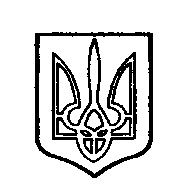 ОДЕССКИЙ ГОРОДСКОЙ СОВЕТ. Одеса, пл. Думська,1. Одесса, пл. Думская,1